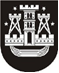 KLAIPĖDOS MIESTO SAVIVALDYBĖS TARYBASPRENDIMASDĖL SAVIVALDYBĖS BŪSTO FONDO IR SOCIALINIO BŪSTO SĄRAŠŲ PATVIRTINIMO2016 m. sausio 28 d. Nr. T2-21KlaipėdaVadovaudamasi Lietuvos Respublikos vietos savivaldos įstatymo 18 straipsnio 1 dalimi ir Lietuvos Respublikos paramos būstui įsigyti ar išsinuomoti įstatymo 4 straipsnio 5 dalies 4 punktu, Klaipėdos miesto savivaldybės taryba nusprendžia:1. Patvirtinti pridedamus:1.1. Savivaldybės būsto fondo sąrašą;1.2. Savivaldybės socialinio būsto, kaip Savivaldybės būsto fondo dalies, sąrašą.2. Pripažinti netekusiu galios Klaipėdos miesto savivaldybės tarybos 2015 m. sausio 29 d. sprendimą Nr. T2-2 „Dėl Savivaldybės būsto fondo ir socialinio būsto sąrašų patvirtinimo“ su visais pakeitimais ir papildymais.3. Skelbti šį sprendimą Klaipėdos miesto savivaldybės interneto svetainėje.Savivaldybės merasVytautas Grubliauskas